	Иксодовые клещи являются источником повышенной опасности, поскольку могут быть переносчиками множества инфекций: бруцеллез, тиф, чума. Наиболее часто встречаются клещевой энцефалит и боррелиоз.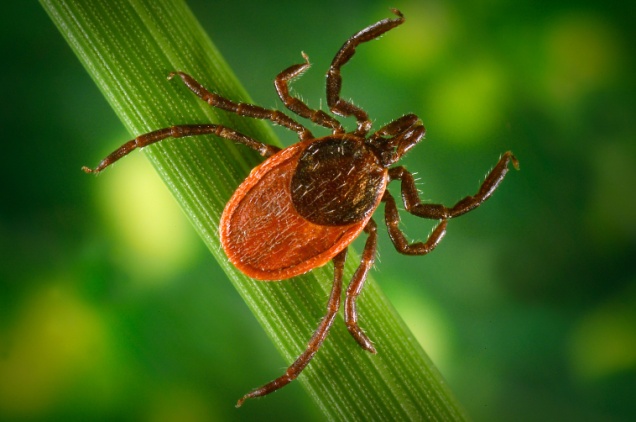 	Клещевой энцефалит — острое инфекционное заболевание, характеризующееся лихорадкой, интоксикацией и поражением нервной системы, приводящим к развитию параличей.	Боррелиоз — инфекционное заболевание, для которого характерны жар, головные боли, усталость и кожная сыпь.	Клещ может укусить:	1. Во время поездок за город, прогулок в лесу в теплое время года.	2. При работе на пригородном дачном участке.	3. Во время проживания в лесных зонах.	Защитите себя от укуса клеща: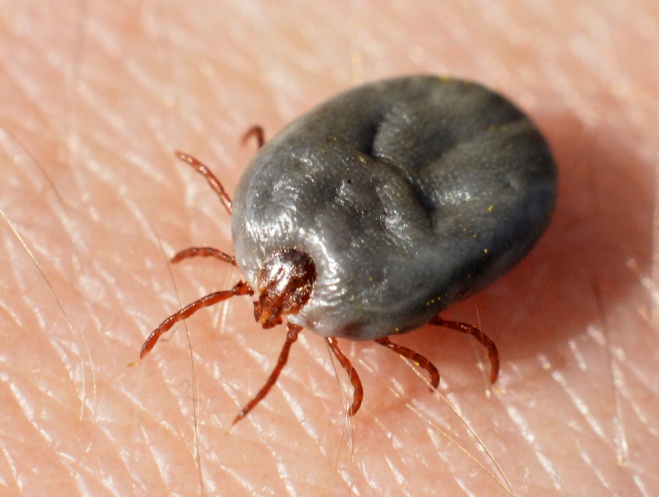 	1. Носите во время пребывания в лесу защитную одежду, максимально закрывающую открытые участки тела. Также обычную одежду можно превратить в защитную, если плотно застегнуть ворот и манжеты, рубашку заправить в брюки, а брюки – в сапоги или носки, на голову накинуть капюшон.	2. Используйте отпугивающие средства (репелленты).	3. Проводите каждые 2 часа и сразу после выхода из леса само- и взаимоосмотры  с целью снятия с тела или одежды ползающих насекомых и клещей.	4. Регулярно удаляйте валежник, сухостой, проводите вырубку ненужных кустарников и скашивание травы на личных участках. 	Клещевые инфекции (такие как клещевой энцефалит) могут передаваться через молоко зараженных коз, поэтому: 	1. не допускайте выпаса коз в лесной зоне, на неокультуренных пастбищах;	2. козье молоко употребляйте в пищу только в кипяченом виде.	Если клеща не удается удалить самостоятельно, то следует также обратиться в ближайшее лечебно-профилактическое учреждение. 	В случае обнаружения на теле присосавшегося клеща, его следует удалить, а ранку продезинфицировать раствором йода. После чего обратитесь к врачу за назначением профилактического лечения.Иксодовые клещи являются источником повышенной опасности, поскольку могут быть переносчиками множества инфекций: бруцеллез, тиф, чума. Наиболее часто встречаются клещевой энцефалит и боррелиоз.	Клещевой энцефалит — острое инфекционное заболевание, характеризующееся лихорадкой, интоксикацией и поражением нервной системы, приводящим к развитию параличей.	Боррелиоз — инфекционное заболевание, для которого характерны жар, головные боли, усталость и кожная сыпь.	Клещ может укусить:	1. Во время поездок за город, прогулок в лесу в теплое время года.	2. При работе на пригородном дачном участке.	3. Во время проживания в лесных зонах.	Защитите себя от укуса клеща:	1. Носите во время пребывания в лесу защитную одежду, максимально закрывающую открытые участки тела. Также обычную одежду можно превратить в защитную, если плотно застегнуть ворот и манжеты, рубашку заправить в брюки, а брюки – в сапоги или носки, на голову накинуть капюшон.	2. Используйте отпугивающие средства (репелленты).	3. Проводите каждые 2 часа и сразу после выхода из леса само- и взаимоосмотры  с целью снятия с тела или одежды ползающих насекомых и клещей.	4. Регулярно удаляйте валежник, сухостой, проводите вырубку ненужных кустарников и скашивание травы на личных участках. 	Клещевые инфекции (такие как клещевой энцефалит) могут передаваться через молоко зараженных коз, поэтому: 	1. не допускайте выпаса коз в лесной зоне, на неокультуренных пастбищах;	2. козье молоко употребляйте в пищу только в кипяченом виде.	Если клеща не удается удалить самостоятельно, то следует также обратиться в ближайшее лечебно-профилактическое учреждение. 	В случае обнаружения на теле присосавшегося клеща, его следует удалить, а ранку продезинфицировать раствором йода. После чего обратитесь к врачу за назначением профилактического лечения.